ПОВЕДЕНИЕ НА ПИСЬМЕННОМ ЭКЗАМЕНЕЕсли чувствуешь, что тобой овладевает паника, медленно скажи самому себе «Стоп!». Произнеси это слово, как команду. Сделай глубокий вдох, затем медленный выдох. Повтори несколько раз. Помни, что всё происходящее с тобой, полностью управляется твоими мыслями, нужно лишь правильно подобрать фразу, программирующую твое сознание, например: «Я спокоен», «Я все знаю», «Я смогу ответить на все вопросы», «Все получиться».Максимально сосредоточься на выполняемой работе, не стоит реагировать на отвлекающие моменты (звуки и движения в аудитории). Пробеги глазами весь текст, чтобы понять, какого типа задания в нем содержатся, это поможет настроится на работу.Не спеши с ответами, внимательно читай вопрос до конца, чтобы понять его смысл.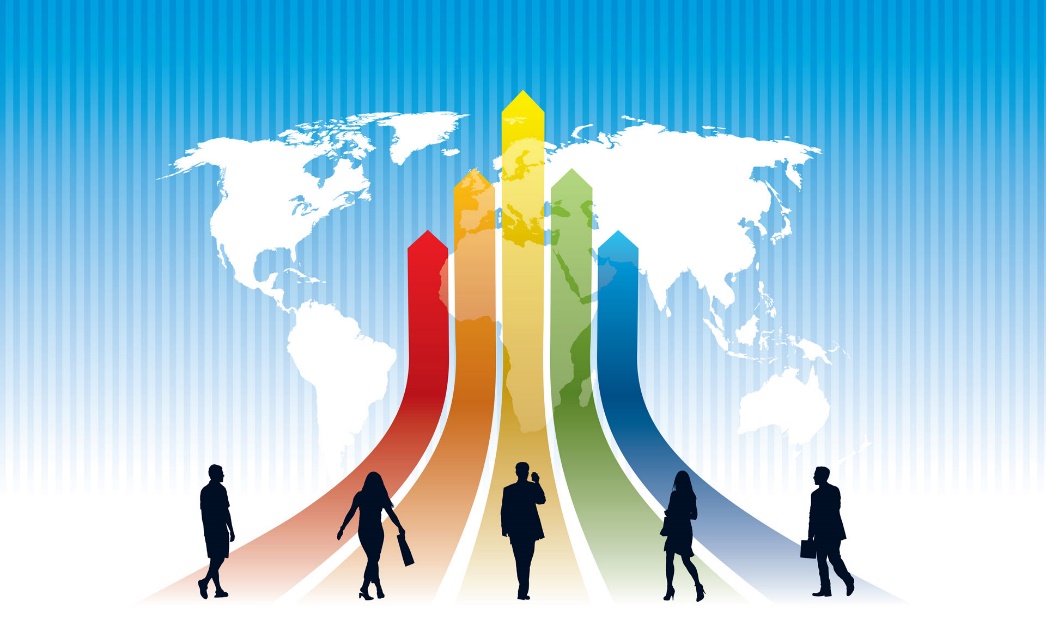 